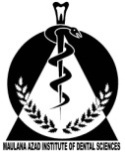                                                                                M. A. I. D. S.           Contact No.  011-23233884, 23235211,                                                                                                                          Ext. No. 1155, 1156, Fax: 011-23217081Govt. of NCT of DelhiMaulana Azad Institute of Dental Sciences“M.A.I.D.S. Complex, B.S. Zafar Marg, New Delhi – 110002”(ADMINISTRATIVE BRANCH)Final Result for the post of Junior Resident (Non-PG) – DentalThe category wise panel of candidates selected for the posts of Junior Resident (Non-PG) – Dental in order of merit is as under:- General Category Dr. Shradha Gupta.Dr. Priyanka. Dr. Vicky Verma.Dr. Batinder Pal Singh.Dr. Shefali Goel.Dr. Abhishek Hridaynarayan JhaDr. Bagisha Kathuria.Dr. Ruchi Verma.Dr. Kartika Vishwakarma.Dr. Rachit Gupta.Dr. Roop Ganguly.Dr. Jwahar Singh Saini. Dr. Tanveer Alam. Dr. Dalima Jain.Dr. Abhimanyu.Dr. Ramkishan Yadav.Dr. Arvind Raghuvanshi.Dr. Mansi Mendiratta.Dr. DimpyDr. Apoorva SinghalSC Category Dr. Sumit Dinkar         Dr. Geetika Parbhakar         Dr. Kratika Soni.         Dr. Kusum Singh.         Dr. Shivani Singh.         Dr. Sunil Kumar.         Dr. Ritu Keshar.         Dr. Mukul Kumar.OBC Category Dr. Pallavi Yadav.Dr. Sahil Verma.Dr. AnjaliST Category : 	NILThe candidates shall be offered the appointments as Junior Residents (Non-PG) – Dental for a fixed tenure of 06 months as and when the vacancy arises in a respective category. This panel of candidates is valid till 31st December 2016 or till the next examination is held for recruitment of Junior Resident (Dental), whichever is earlier.Sd/-(Ramesh Chander)Registrar 